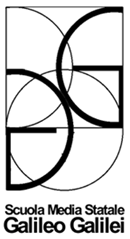 SCUOLA   MEDIA   STATALE  “ GALILEO GALILEI”   ( cod.min. LIMMO63002)Via Fucini, n. 3      57023  Cecina       tel e fax  0586 680479Succursale :  via  Medici, n. 1 57010 San Pietro in Palazzi  tel e fax  0586 660277Sezione staccata :  via Firenze , n. 1    Bibbona  tel e fax 0586 600688Sito web  :  www. mediagalilei.it        E mail  mediagalilei@multi-service.net , limm063002@pec.istruzione.itAPPROVAZIONE PROGRAMMA TRIENNALE PER  L’INTEGRITÀDelibera del C.d’Istituto del28-01-20014 Il Consiglio d’IstitutoPremesso che: - il Decreto legislativo 22 ottobre 2009 n. 150 all’art. 11 definisce la trasparenza come “accessibilità totale, anche attraverso lo strumento della pubblicazione sui siti istituzionali delle amministrazioni pubbliche, delle informazioni concernenti ogni aspetto dell'organizzazione, degli indicatori relativi agli andamenti gestionali e all'utilizzo delle risorse per il perseguimento delle funzioni istituzionali, dei risultati dell'attività di misurazione e valutazione svolta dagli organi competenti, allo scopo di favorire forme diffuse di controllo del rispetto dei principi di buon andamento e imparzialità. Essa costituisce livello essenziale delle prestazioni erogate dalle amministrazioni pubbliche ai sensi dell'articolo 117, secondo comma, lettera m), della Costituzione”; - Il Decreto Legislativo 14 marzo 2013, n. 33, recante il “Riordino della disciplina riguardante gli obblighi di pubblicità, trasparenza e diffusione di informazioni da parte delle pubbliche amministrazioni”, modificando la disciplina recata dall’art. 11 del d.lgs. n. 150/2009, all’art. 10 comma 1 e comma 2 stabilisce che ogni Pubblica Amministrazione adotta un Programma Triennale per  e l’integrità, da aggiornare annualmente, che definisce le misure, i modi e le iniziative volti all’attuazione degli obblighi di pubblicazione previsti dalla normativa vigente, ivi comprese le misure organizzative volte ad assicurare la regolarità e la tempestività dei flussi informativi.- la deliberazione n. 105/2010 della Commissione indipendente per ,  e l’Integrità delle amministrazioni pubbliche (CiVIT) inerente le “Linee guida per la predisposizione del Programma triennale per la trasparenza e l’integrità”, indica il contenuto minimo e le caratteristiche essenziali del Programma triennale per la trasparenza e l’integrità, a partire dall’indicazione dei dati che devono essere pubblicati sul sito internet istituzionale delle amministrazioni e delle modalità di pubblicazione, fino a definire le iniziative informative e promozionali sulla trasparenza; - la deliberazione n. 2/2012 della CiVIT inerente le “Linee guida per il miglioramento della predisposizione e dell’aggiornamento del Programma triennale per la trasparenza e l’integrità” contiene indicazioni integrative delle linee guida precedentemente adottate, in particolare tiene conto delle principali aree di miglioramento evidenziate nel monitoraggio effettuato dalla CiVIT stessa a ottobre 2011; - le Linee Guida per i siti web della PA (del 26 luglio 2010, con aggiornamento del 29 luglio 2011), previste dalla Direttiva n. 8 del 26 novembre 2009 del Ministero per  amministrazione e l’innovazione, stabiliscono i contenuti minimi e le caratteristiche che devono rispettare tutti i siti web istituzionali pubblici; - la deliberazione del 2 marzo 2011 del Garante per  dei dati personali definisce le “Linee Guida in materia di trattamento dei dati personali contenuti anche in atti e documenti amministrativi, effettuato da soggetti pubblici per finalità di pubblicazione e diffusione sul web”; - la legge 6 novembre 2012 n. 190 recante “Disposizioni per la prevenzione e la repressione della corruzione e della illegalità nella pubblica amministrazione” indica specifici e ulteriori obblighi di trasparenza in una logica di sinergia con il piano anticorruzione; Considerato che  “G.Galilei “di Cecina: - ha da tempo allestito un sito web istituzionale per dare attuazione ai principi di efficienza e trasparenza richiesti a tutte le amministrazioni pubbliche- sta provvedendo ad adeguare il medesimo alle nuove disposizioni contenute nel D. Lgs. 33 del 14/03/2013 con l’allestimento della sezione denominata “Amministrazione trasparente”DELIBERA 1. di approvare il Programma triennale per la trasparenza e l’integrità relativo al periodo 2014 –  2016, allegato alla presente deliberazione quale parte integrante e sostanziale; 2. di disporre la pubblicazione sul sito web istituzionale dell’istituto del Programma triennale per la trasparenza e l’integrità 2014-2016 nella sezione “Amministrazione Trasparente”.  Il presidente del Consiglio di istituto                                                                    Il segretarioMazzanti Barbara                                          				Moretti Giulia